Agenda #6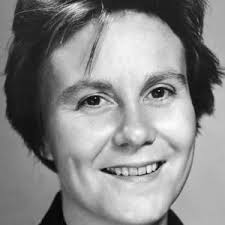 October 25th – November 2nd    
Humanities (2) Mr. HaflinA look ahead: Collecting TKAM, starting Mythology and You, Research Paper Final Draft 2 (Essay #4) due Monday, 11/20Block ABlock FWednesdayOctober 25Day 1ClassworkFinal Research Paper QuestionsDifference Between Books and FilmsIntroducing the Book vs. Film PromptHow to Take NotesWatching TKAMHomework  Research Paper Final Draft #1 due tomorrow on Google Classroom/Turnitin.comPlease finish reading Chapters 27-28 and SG questions (HW #14) for tomorrowClassworkFinal Research Paper QuestionsDifference Between Books and FilmsIntroducing the Book vs. Film PromptHow to Take NotesWatching TKAMHomework  Research Paper Final Draft #1 due Friday on Google Classroom/Turnitin.comPlease finish reading Chapters 27-28 and SG questions (HW #14) for FridayThursdayOctober 26Day 2X Block Schedule STUCO Classwork (8:00-8:42)Research Paper (Essay #3) due Collect PiecesReview Chapters 27-28Watching TKAM and taking notesHomework  Please finish TKAM Chapters 29-31 and SG questions (HW #15) for tomorrowNo Class Today Same Homework as Day 1FridayOctober 27Day 3ClassworkReviewing the end of the NovelFinishing TKAM Movie(?)Preparation for the EssayHomework  TKAM Test on TuesdayBring your Movie Notes for the Essay!ClassworkResearch Paper (Essay #3) due Collect PiecesReview Chapters 27-28Watching TKAM and taking notesHomework  Please finish TKAM Chapters 29-31 and SG questions (HW #15) for tomorrowMondayOctober 30Day 4ClassworkReviewing the End of the Novel via: Crash Course in LiteratureJeopardyFinish Film, if necessaryHomework  TKAM Test tomorrowBring your Movie Notes for the Essay!ClassworkReviewing the end of the NovelFinishing TKAM Movie(?)Preparation for the EssayHomework  TKAM Test on ThursdayBring your Movie Notes for the Essay!TuesdayOctober 31Day 5Halloween!ClassworkTKAM TestReturning PapersEditing Activity (if time)Homework  Please complete the editing exercise for tomorrowClassworkReviewing the End of the Novel via: Crash Course in LiteratureJeopardyFinish Film, if necessaryHomework  TKAM Test ThursdayBring your Movie Notes for the Essay!WednesdayNovember 1Day 6Early Release, 11:30 AMClassworkReturning Research PapersResearch Paper Editing GuideHomework  Please complete the Research Paper editing guide for FridayEarly Release No Class TodayThursdayNovember 2Day 7No Class Today Same HW as Day 6ClassworkTKAM TestReturning Research PapersResearch Paper Editing GuideHomework  Please complete the Research Paper editing guide for tomorrow